Action required:Once the Performance Plan is finalised, notify your local HR team of the following:Performance Plan commencement dateStaff ID number and staff namePosition title & position number (if known).Notify local Health and Safety representative of any identified OHS&W concerns.Confirm the position description is current or has been updated.Staff Member DetailsStaff Member DetailsStaff Member DetailsStaff Member DetailsStaff Member DetailsStaff NameManager’s NameStaff Position TitleManager’s Position TitleLooking Back – Review of Past PerformanceLooking Back – Review of Past PerformanceLooking Back – Review of Past PerformanceLooking Back – Review of Past PerformanceLooking Back – Review of Past PerformancePeriod of Review<insert date>  to<insert date>  Area of FocusSummary of ConversationSummary of PerformanceTeaching and Learning Exceeds expectations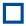  Meets expectations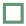  Requires lifting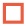 Research Exceeds expectations Meets expectations Requires liftingAdministration(including professional and community engagement) Exceeds expectations Meets expectations Requires liftingWork Values(including behavioural skills, team work, drive, commitment, initiative and accountability) Exceeds expectations Meets expectations Requires liftingOHSW&IM(for example: Take reasonable care for the health and safety of yourself and others) Exceeds expectations Meets expectations Requires liftingLooking Forward – Performance Outcomes for the FutureLooking Forward – Performance Outcomes for the FutureLooking Forward – Performance Outcomes for the FutureLooking Forward – Performance Outcomes for the FutureLooking Forward – Performance Outcomes for the FuturePlanning Period<insert date>  to<insert date>  There is space below to detail two performance outcomes per area of focus, however, you may have more or less than this.There is space below to detail two performance outcomes per area of focus, however, you may have more or less than this.There is space below to detail two performance outcomes per area of focus, however, you may have more or less than this.There is space below to detail two performance outcomes per area of focus, however, you may have more or less than this.Line of SightContribute to the following “Local Priority Areas”University/Division/School/
Unit PrioritiesArea of Focus Planned Performance Outcome/sDetail, including:Action – how will you do it?Standard – what will it look like when done really well?TimelineTimeframe – 
when is it going 
to be done by?Teaching and LearningResearchAdministration(including professional and community engagement)Work Values(including behavioural skills, team work, drive, commitment, initiative and accountability)OHSW&IM(for example: Take reasonable care for the health and safety of yourself and others)Development NeedsDevelopment NeedsDevelopment NeedWhat skill/s, knowledge, experience/s or resources do you (or your staff member) require as identified by:Past performancesProposed future key outcomesIdentified career aspiration/sThese may be either technical or behavioural development needs.Detail, including:Action (how will the development need be met?)Timeframe (when is it going to be done by?)Acknowledgement of ‘Past Performance’ Conversation 
& Performance Development and Management PlanAcknowledgement of ‘Past Performance’ Conversation 
& Performance Development and Management PlanAcknowledgement of ‘Past Performance’ Conversation 
& Performance Development and Management PlanAcknowledgement of ‘Past Performance’ Conversation 
& Performance Development and Management PlanAcknowledgement of ‘Past Performance’ Conversation 
& Performance Development and Management PlanStaff Member’s SignatureManager’s SignatureStaff Member’s NameManager’s NameDateDate